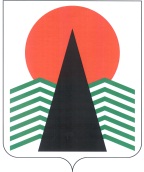 АДМИНИСТРАЦИЯ  НЕФТЕЮГАНСКОГО  РАЙОНАпостановлениег.НефтеюганскО порядке  индексации пенсий за выслугу лет лицам, замещавшим муниципальные должности и должности муниципальной службы в муниципальном образовании Нефтеюганский районВ соответствии с постановлением Правительства Ханты-Мансийского автономного округа - Югры от 26.02.2012 № 77-п «О Порядке индексации пенсии 
за выслугу лет лицам, замещавшим государственные должности Ханты-Мансийского автономного округа - Югры и лицам, замещавшим должности государственной гражданской службы Ханты-Мансийского автономного округа - Югры», 
в соответствии с решениями Думы Нефтеюганского района от 23.09.2011 № 75 
«О порядке назначения, перерасчета и выплаты пенсии за выслугу лет лицам, замещавшим муниципальные должности в муниципальном образовании Нефтеюганский район», от 26.02.2014 № 455 «О Порядке назначения, перерасчета 
и выплаты пенсии за выслугу лет лицам, замещавшим должности муниципальной службы в муниципальном образовании Нефтеюганский район»  п о с т а н о в л я ю:Утвердить Порядок индексации пенсий за выслугу лет лицам, замещавшим муниципальные должности и должности муниципальной службы муниципального образования Нефтеюганский район согласно приложению.Настоящее постановление подлежит официальному опубликованию в газете «Югорское обозрение» и размещению на сайте органов местного самоуправления Нефтеюганского района.Настоящее постановление вступает в силу после официального опубликования.Контроль за выполнением постановления возложить на директора департамента финансов – заместителя главы администрации Нефтеюганского района М.Ф.Бузунову.Глава администрации района      				Г.В.ЛапковскаяПриложениек постановлению администрацииНефтеюганского районаот 18.08.2015 № 1569-па-нпаПорядокиндексации пенсий за выслугу лет лицам, замещавшим муниципальные должности 
и должности муниципальной службы в муниципальном образовании Нефтеюганский районНастоящий Порядок определяет правила индексации пенсий за выслугу лет лицам, замещавшим муниципальные должности и лицам, замещавшим должности муниципальной службы (далее - муниципальные служащие) муниципального образования Нефтеюганский район (далее - пенсии).Пенсии индексируются:при централизованном повышении ежемесячного денежного вознаграждения лиц, замещавших муниципальные должности и должностных окладов муниципальных служащих – на средневзвешенный коэффициент повышения ежемесячного денежного вознаграждения (должностных окладов), а при централизованном дифференцированном повышении денежного вознаграждения (должностных окладов) – на средневзвешенный коэффициент повышения денежного вознаграждения (должностных окладов); при централизованном повышении иных денежных выплат, входящих 
в соответствии с законодательством Российской Федерации, Ханты-Мансийского автономного округа - Югры и муниципальных правовых актов Нефтеюганского района в состав денежного содержания, из которого исчисляется размер пенсии 
за выслугу лет - на средневзвешенный коэффициент повышения денежного содержания, из которого исчисляется размер пенсии за выслугу лет; при изменении среднемесячной заработной платы лиц, замещавших муниципальные должности (среднемесячного заработка муниципальных служащих), из которой (которого) исчисляется размер пенсии за выслугу лет – 
на средневзвешенный коэффициент повышения среднемесячной заработной платы (среднемесячного заработка), из которой (которого) исчисляется размер пенсии 
за выслугу лет.Средневзвешенный коэффициент определяется как средний показатель повышения увеличения ежемесячного денежного вознаграждения (должностных окладов); денежного содержания; среднемесячной заработной платы (среднемесячного заработка), из которых исчисляется размер пенсии за выслугу лет, по всем муниципальным должностям (должностям муниципальной  службы).Коэффициенты устанавливаются в соответствии с пунктом 2 настоящего Порядка и утверждаются распоряжением администрации Нефтеюганского района 
по представлению Департамента финансов Нефтеюганского района.Индексация пенсии осуществляется путем умножения размера среднемесячной заработной платы (среднемесячного заработка) лиц, замещавших муниципальные должности, муниципальных служащих, из которой исчислялась пенсия, на соответствующие коэффициенты, указанные в пункте 2 настоящего Порядка (при последовательном применении всех предшествующих коэффициентов), и последующего определения размера пенсии исходя из размера проиндексированной среднемесячной заработной платы (среднемесячного заработка).При индексации пенсии с применением коэффициентов повышения ежемесячного денежного вознаграждения (должностных окладов) или средневзвешенного коэффициента повышения среднемесячной заработной платы (среднемесячного заработка), из которой исчисляется пенсия, размер проиндексированной среднемесячной заработной платы (среднемесячного заработка) не может превышать 0,8 денежного содержания, примененного при исчислении размера пенсии и проиндексированного с применением указанных коэффициентов, при последовательном применении всех предшествующих коэффициентов повышения.Индексация пенсии за выслугу лет осуществляется со дня:повышения в централизованном порядке ежемесячного денежного вознаграждения лиц, замещающих муниципальные должности, должностных окладов муниципальных служащих;изменения в централизованном порядке иных денежных выплат, входящих 
в соответствии с законодательством Российской Федерации, Ханты-Мансийского автономного округа - Югры и муниципальных правовых актов Нефтеюганского района в состав денежного содержания, из которого исчисляется размер пенсии 
за выслугу лет лицам, замещавшим муниципальные должности и муниципальным служащим;изменения среднемесячной заработной платы лиц, замещавшим муниципальные должности (среднемесячного заработка муниципальных служащих), из которой (которого) исчисляется размер пенсии за выслугу лет.Максимальный размер государственной пенсии муниципального служащего не может превышать максимальный размер государственной пенсии государственного гражданского служащего субъекта Российской Федерации 
по соответствующей должности государственной гражданской службы субъекта Российской Федерации.18.08.2015№ 1569-па-нпа№ 1569-па-нпа